Как читать транскрипцию Гласные звукиCогласные звукиЗвуки, которыx в русском языке нетЗнакЗвуковое значение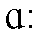 а в бал, произнесенное протяжно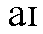 ай в Байкал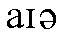 ай + неясно произнесенный неударный гласный звук а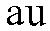 ау в фауна, произнесенное как один слог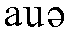 ау + неясно произнесенный неударный гласный звук а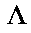 как русский неударный звук [А] – первое а в слове парад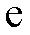 э в эти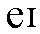 ей в сшей-ка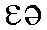 эа в реализм, произнесенное как один слог (произносится с ниже опущенной челюстью, чем э в этот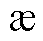 как э в слове этот, но нужно опустить нижнюю челюсть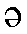 неясно произнесенный неударный гласный , как первое а в слове комната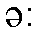 отдаленно напоминает ё в береза, если ё произнести протяжно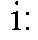 и в ива, произносится протяжно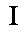 и в икра, произносится кратко, без напряжения языка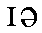 ио в приоритет, произнесенное как один слог и с неясным о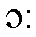 о в пол, произносится протяжно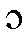 средний между о и а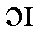 ой в бойко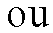 оу в клоун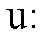 у в Тула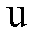 у в утюг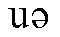 уэЗнак транскрипцииСоответствует знаку в русском языкеЗнак транскрипцииСоответствует знаку в русском языке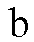 б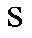 с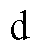 д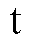 т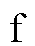 ф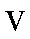 в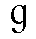 г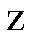 з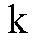 к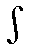 шь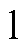 л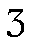 жь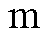 м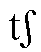 ч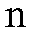 н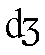 джь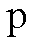 п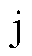 и в иод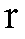 p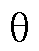 шепелявый звук [С]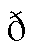 шепелявый звук [З]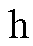 придыхание перед гласными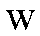 звук в, произнесенный губами (а не смыканием верхних зубов с краем нижней губы, как произносится [В])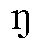 звук [Н], произнесенный при смыкании задней части языка с мягким нёбом (как при произнесении [k] или [g], а не передней части языка с альвеолами, как при произнесении звука [Н]